Vážení občania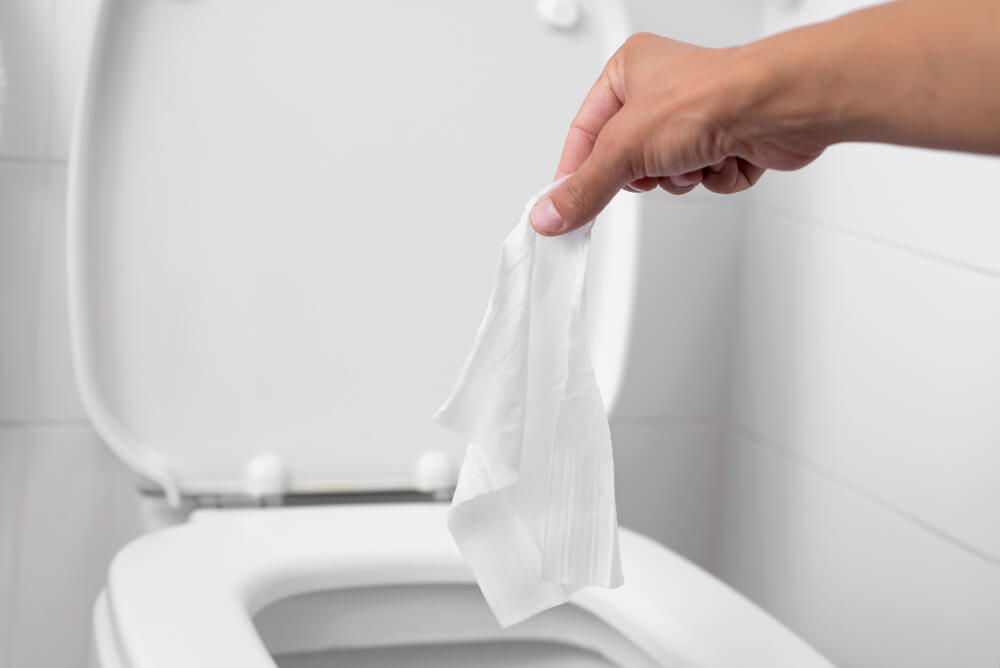 V obci Stožok je vybudovaná kanalizačné sieť s jej vyúsením do čističky odpadových vôd.  Počas prevádzkovania tejto čističky odpadových vôd obec ako jej vlastník vynakladá veľké množstvo finančných prostriedkov na opravy čerpadiel zničených najmä jednorázovými vlhčenými utierkami. Vlhčené utierky sú vo vode nerozpustné! Prečo? Sú zložené zo 100 % viskózy.  Táto jemná plastová textília sa, na rozdiel od toaletného papiera vyrobeného z prírodnej celulózy, nerozkladá vo vode. Kde patria použité jednorázové vlhčené utierky? Patria jednoducho do smetného koša , lebo je to komunálny odpad.Veľké množstvo ľudí vyhadzuje použité jednorázové vlhčené utierky do splachovacej toalety. Utierky majú tendenciu ukladať sa v záhyboch a tesneniach potrubí, čím vytvárajú vysoko odolnú masu. Použité utierky, ktoré priplávajú do čističky odpadových vôd upchávajú sitá, ktoré zachytávajú plávajúce látky, omotávajú sa okolo čerpadiel a tie je potom potrebné opravovať ak nie vymeniť.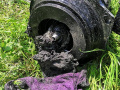 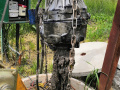 Aký následok majú zvýšené náklady na prevádzku čistiarne odpadových vôd? Je to jednoduchá matematika. Zvýšené náklady = zvýšená cena stočného! Stočné pre rok 2022 bolo práve z tohto dôvodu zvýšené z pôvodných 0,60  €/m3 na 0,70 €/m3.Zastavenie rastu ceny stočného je aj vo Vašich rukách!